AUSSCHREIBUNGZURSTEIRISCHEN UND KÄRNTNERLANDESMEISTERSCHAFT 2017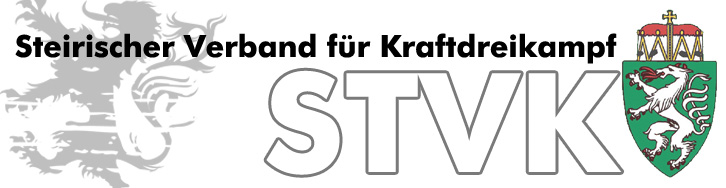 FÜR DAMEN UND HERREN DER ALLGEMEINEN KLASSEPUNKTEWERTUNG für Damen und Herren MANNSCHAFT, Damen und Herren GesamtsiegerWETTKAMPFTAG:	23. September 2017	WETTKAMPFORT:	VZO – VeranstaltungZentrumOttendorf
8312 Ottendorf an der Rittschein 241WETTKAMPFART:	klassiches Bankdrücken (ohne Bankdrückshirt)VERANSTALTER:	FC Schwermetall OttendorfABWAAGE/START:	10:00 – 11:30 Uhr/12.00 UhrGEWICHTSKLASSEN:	DAMEN: -43 (nur Jug/Jun), -47, -52, -57, -63, -72, -84, +84kg	HERREN: -53 (nur Jug/Jun) -59, -66, -74, -83, -93, -105, -120,	+120 kgSTARTRECHT:	Alle, die  im Besitz eines gültigen Sportpasses mit gelöster Jahreslizenz sind.NENNUNG:                          Aussschliesslich an: gernot.kasparek@gmail.comNENNGELD:	20 €uro pro Starter/Starterin, 10 €uro Jugend ÜBWERWEISUNG:	Steirischer Verband für Kraftdreikampf	IBAN: AT67 3818 6000 0400 4214	Verwendungszweck: LM Bank 2017, Verein und AthletEINZAHLUNGSSCHLUSS:  18. September am Konto einlangend!NENNUNGSSCHLUSS:      Freitag, 08. September 2017Gewichtsklassenänderung:  Montag, 18. September 2017 	(Danach keine Änderung der Gewichtsklasse möglich!!!)Nestelbach bei Graz, am 07. August 2017                                        Gernot Kasparek                                                                                                       	  (Vizepräsident)	